Inbjudan till Kungsbackaleken 2020
3 mot 3 och 5 mot 5 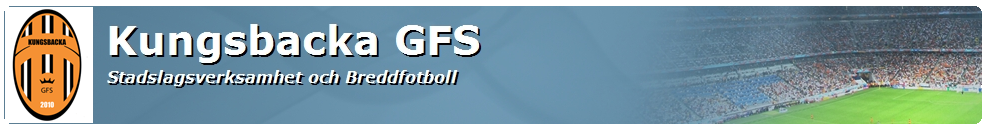 Välkomna till Kungsbackaföreningarnas gemensamma satsning på 3 mot 3 och 5 mot 5 fotboll. 
Vi spelar sammandrag vid sju tillfällen på olika platser i Kungsbacka.
Lagen spelar 3-4 matcher per tillfälle och endast en av dagarna.ArrangörKGFS (Kungsbacka Gemensamma Fotbollssällskap). Åldersklasser:Pojkar 9 år (födda 2011), 8 år (födda 2012) och 7 år (födda 2013) Flickor 9 år (födda 2011), 8 år (födda 2012) och 7 år (födda 2013) Speldagar, värdföreningar och spelplatser vårsäsongen 20209-10/5	Kullavik IF		Malevik	INSTÄLLD!16-17/5	Åsa IF		Åsa IP	INSTÄLLD!6-7/6	Lerkils IF		Ängås IP	AVVAKTAR BESKED FRÅN HFFAnmälan till dessa tre sammandrag görs endast föreningsvis på bifogat anmälningsdokument till Kungsbackaleken@hotmail.com senast 24/4. Speldagar, värdföreningar och spelplatser höstsäsongen 202029-30/8	Kungsbacka IF		Kungsbacka Sportcenter5-6/9	Tölö IF	                          Hamravallen19-20/9	Onsala BK		Rydets IP26/9*	Åsa IF 		Åsa IP27/9 *	Frillesås FF		Frillesås IPTill höstens sammandrag görs ny kompletterande föreningsvis anmälan, där lag kan läggs till eller tas bort.*/ I år bli det ingen Tjejfotbollens dag. Innebär att årets sista sammandrag blir på samma sätt som övriga, med pojk- och flickmatcher båda dagarna.Anmälningsavgift 3 mot 3 = 300 kr per lag och 5 mot 5 = 600 kr per lagUteblir anmält lag tillkommer en kostnad med 300 kr per uteblivet lag och sammandrag. Det är viktigt att alla barn ges möjlighet att delta. Saknas det spelare, låna i så fall spelare från annat föreningslag eller från annan förening. Det är även i dessa fall ok att blanda flickor och pojkar samt åldrar, istället för att inte delta i sammandraget.BetalningIngen betalning i samband med anmälan. KGFS fakturerar föreningarna. Spelprogram
Kommer finnas på KGFS hemsida samt mejlas ut cirka två veckor innan respektive sammandrag.                                                          TävlingsformEnligt SvFFs Nationella spelformer för 3 mot 3 och 5 mot 5, vilka bifogas denna inbjudan.Hallands Fotbollförbunds riktlinjer gäller			                 Det betyder till exempel att alla domare SKA ha genomgått utbildningen ”Grön Kort – Leda matchen” och visa upp sitt utbildningsbevis för ledarna före matchen samt att alla ledare som coachar laget SKA ha genomgått utbildningen ”Grönt Kort – Leda laget”. Utbildningsbevis ska visas upp för domaren före varje match och hänger sedan runt halsen på ledaren under matchen.PriserMedaljer ingår inte i deltagaravgiften utan bekostas av respektive förening. De lag som vill ha medaljer lämnar beställning till sin förenings kansli, som i sin tur senast 10 september gör en föreningsbeställning till KGFS, Kungsbackaleken@hotmail.comInformationsmöteMöte med obligatorisk närvaro av minst en deltagare per förening och möte den 15 april hos
Lerkils IF, Ängås IP.P/F13 kl. 18.00 - 19.15 P/F12 kl. 19.15 - 20.00P/F11 kl. 20.00 - 20.30FrågorInnan informationsmötet är genomfört ställs eventuella frågor till Håkan Ågren Kungsbackaleken@hotmail.com. Efter mötet besvaras frågor av de ansvariga kontaktpersonerna i respektive värdförening.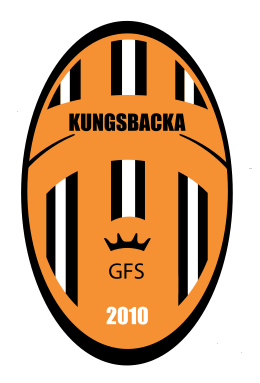 